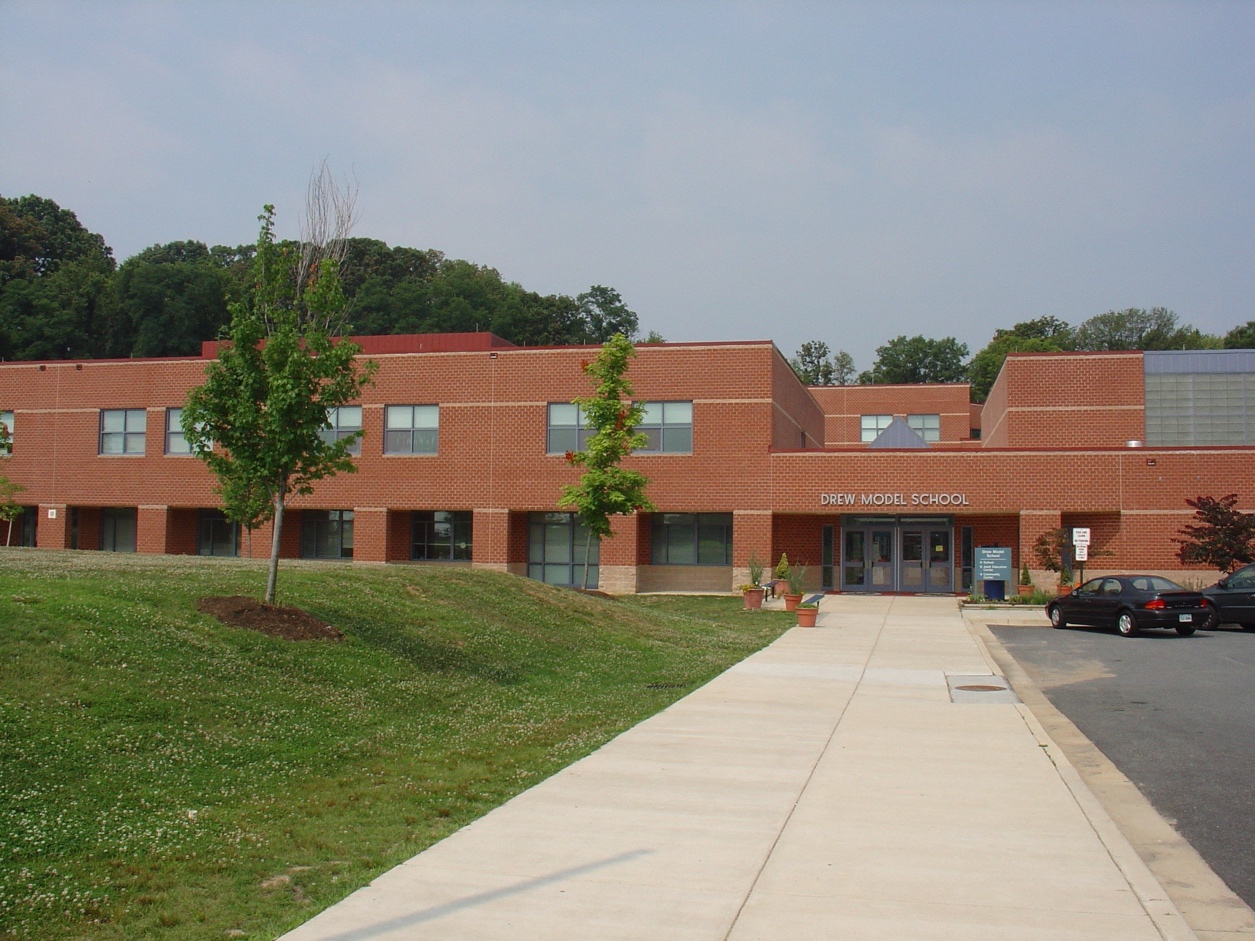 Drew Model Elementary School “Building Our School Community”
  Parent Engagement MeetingCurrent and new parents and families are invited to attend a series of Community Engagement meetings focused on building our school community.     The meetings will be designed to provide families and parents with information about our school and create opportunities for parents and families to engage with school staff.  TOPIC OF DISCUSSION:  Instructional Focus and Exemplary Program—Science, Technology, Engineering, Arts and Mathematics (STEAM) WHEN:  January 29th @ 7:00pm WHERE:  Drew Model Elementary School 3500 23rd StreetArlington, VA. 22206NEXT MEETINGSFebruary 26th March 26th April 24th May 29th 